LAUGHTER STRESS BUSTERS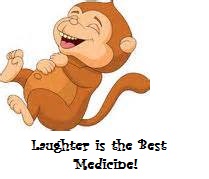 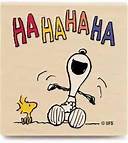 SAVOR…………………. Your JoysSingingDancingPlayingLaughingGratitudeIf something happens that you think you will laugh about in the future, go ahead and LAUGH TODAY!Find a Laughter Buddy – someone who makes you laugh and who likes to laugh.Laugh 5 -10 minutes each day:In the car on the way to workIn the showerSilent laughter in the officeLaughter meditationSitting in your chairAttend a Laughter Club session.					Watch comedies that make you laugh out loud.Laugh along with Laughter Yoga videos on YouTube.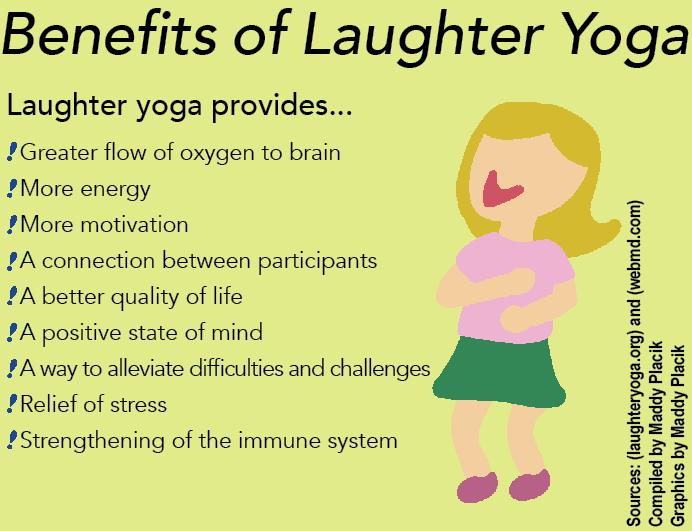 LAUGHTER YOGA REFERENCES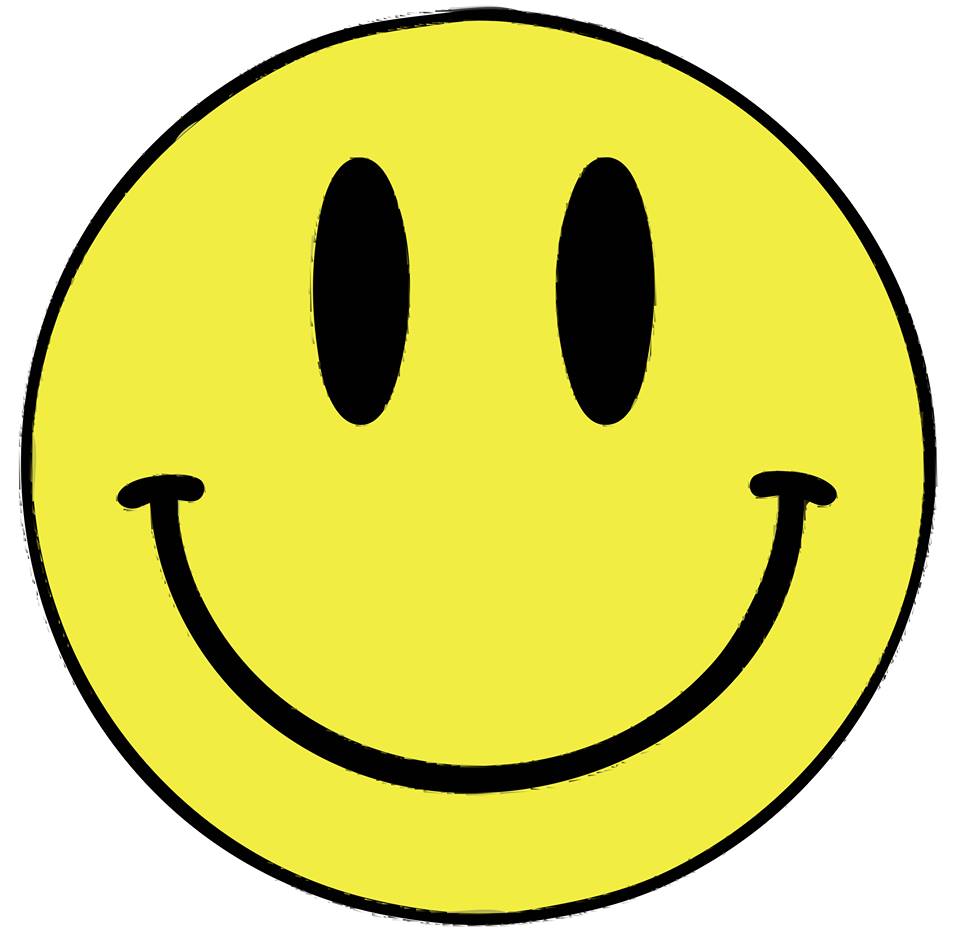 Angie Robinson’s website: In the Pink Laughter Yoga & Wellness:  www.inthepinklaughteryoga.com and Facebook page: www.facebook.com/Inthepinklaughteryoga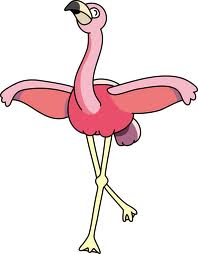 “Laughter Yoga Rivest”:  YouTube Channel. Laughter Yoga videos for full and short sessions by Robert Rivest.  “Daily Laughers”: YouTube Channel by Dave Berman. Daily laughter exercises with guests from around the world.Laughter On : www.laughteronlineuniversity.com/loutv/Laughter Yoga : www.laughteryogaamerica.comLaughter Yoga International:  www.laughteryoga.org (Original Laughter Yoga website)YouTube: search laughter yoga to find hundreds of Laughter Yoga sessions and exercises.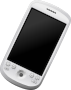 LAUGHTER BY TELEPHONE:Laughter by Phone on Mondays through Fridays on each hour for 15-20 minutes.1-712-432-3900, Enter Code: 6071292#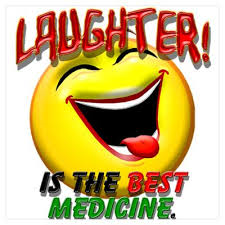 